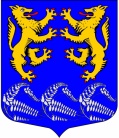                     СОВЕТ  ДЕПУТАТОВ     МУНИЦИПАЛЬНОГО ОБРАЗОВАНИЯ     «ЛЕСКОЛОВСКОЕ СЕЛЬСКОЕ ПОСЕЛЕНИЕ»      ВСЕВОЛОЖСКОГО МУНИЦИПАЛЬНОГО РАЙОНА  ЛЕНИНГРАДСКОЙ ОБЛАСТИ                  РЕШЕНИЕ                                          26.11.2018г.                                                                                                                                 №42дер. Верхние Осельки                                                                         В соответствии с п. 9 статьи 5, п. 5 статьи 13 Федерального закона от 08.11.2007 № 257-ФЗ «Об автомобильных дорогах и дорожной деятельности в Российской Федерации и о внесении изменений в отдельные законодательные акты Российской Федерации»,  совет депутатов муниципального образования «Лесколовское сельское поселение» Всеволожского муниципального района Ленинградской области принял РЕШЕНИЕ:1. Внести следующие изменения в решение совета депутатов муниципального образования "Лесколовское сельское поселение" Всеволожского муниципального района Ленинградской области от 26.04.2013 г. № 10 «Утверждение перечня автомобильных дорог общего пользования местного значения, находящихся на территории муниципального образования «Лесколовское сельское поселение» Всеволожского муниципального района Ленинградской области»:1.1. Исключить из перечня автомобильных дорог общего пользования местного значения, находящихся на территории муниципального образования «Лесколовское сельское поселение» Всеволожского муниципального района Ленинградской области следующие автомобильные дороги, являющиеся автомобильными дорогами общего пользования регионального значения:1.1.1. дер. Лесколово:- ул. Фабричная (часть автомобильной дороги – СПб-Запорожское-Приозерск);- ул. Зеленая (часть автомобильной дороги – СПб-Запорожское-Приозерск);- ул. Каменная (часть автомобильной дороги – подъезд к дер. Кискелово);1.1.2. дер. Верхние Осельки:- ул. Привокзальная (автомобильная дорога - подъезд к ст. Пери)- ул. Ленинградская (часть автомобильной дороги СПб-Запорожское-Приозерск);1.1.3. п. ст. Осельки:- ул. Садовая (автомобильная дорога Верхние Осельки-Каплино);- ул. Поперечная (часть автомобильной дороги – Ново-Токсово-Скотное-Керро).1.2. Включить в перечень автомобильных дорог общего пользования местного значения, находящихся на территории муниципального образования «Лесколовское сельское поселение» Всеволожского муниципального района Ленинградской области следующие автомобильные дороги:1.2.1. дер. Кискелово:- ул. Генеральская;- ул. Крымская;- ул. Петровская;- ул. Думская;- ул. Яблоневая.2. Утвердить перечень автомобильных дорог общего пользования местного значения, находящихся на территории муниципального образования «Лесколовское сельское поселение» Всеволожского муниципального  района Ленинградской области в новой редакции согласно приложению.3. Опубликовать настоящее решение в газете «Лесколовские вести» и разместить на официальном сайте муниципального образования «Лесколовское сельское поселение» Всеволожского муниципального района Ленинградской области в информационно-телекоммуникационной сети Интернет.4. Настоящее решение вступает в силу с момента принятия.5. Контроль исполнения данного решения возложить на постоянную комиссию совета депутатов по бюджету, предпринимательству, налогам, инвестициям, и экономическому развитию, территориальному планированию, использованию земель и экологии». Глава муниципального образования                                                             А. Л. Михеев  Приложениек решению совета депутатовМО «Лесколовское сельское поселение» от «    »                            2018 г. №_____      Перечень автомобильных дорог общего пользования местного значения, находящихся на территории муниципального образования «Лесколовское сельское поселение» Всеволожского муниципального района Ленинградской области.О внесении изменений в решение совета депутатов муниципального образования "Лесколовское сельское поселение" Всеволожского муниципального района Ленинградской области от 26.04.2013 г. № 10 «Утверждение перечня автомобильных дорог общего пользования местного значения, находящихся на территории муниципального образования «Лесколовское сельское поселение» Всеволожского муниципального района Ленинградской области»дер. Лесколово1.ул. Красноборская2.ул. Малая Запрудная3.ул. Запрудная4.ул. Лесная5.1-й тупик6.2-й тупик7.3-й тупик8.4-й тупик9.ул. Центральная10.ул. Спортивная11.ул. Кольцевая12.пер. Фабричный13.пер. Центральныйдер. Верхние Осельки1.ул. Советская2.пер. Октябрьский 3.ул. Луговая4.ул. Нагорная5.пер. Лесной6.ул. Цветочная7.ул. Рябиновая 8.Березовая аллея9.ул. Красноармейская10.пер. Садовый 11.ул. Ключевая 12.ул. Парковая13.ул. Садовая14.ул. Комсомола15.ул. Новая 16.ул. Железнодорожная17.ул. Дачная18.ул. Дубковская19.3-я линия20.4-я линия21.5-я линия22.6-я линия23.ул. Космонавтов24.ул. Ольховаядер. Хиттолово1.ул. Приозерная2.ул. Центральная3.ул. Южная4.ул. М. Приозерная5.ул. Свободы6.ул. Озернаяп. ст. Осельки1.ул. Привокзальная2.ул. Лиственная3.ул. Садовая 4.ул. Заозерная5.ул. Кавголовская 6.30-33 км.Дер. Лехтуси1.ул. Полевая2.ул. Магистральная3.ул. Центральная4.ул. Армейскаядер. Кискелово1.ул. Новая2.ул. Генеральская3.ул. Крымская4.ул. Петровская5.ул. Думская6.ул. Яблоневаядер. Рохма1.ул. Светлая2.ул. Ясная3.ул. Солнечная